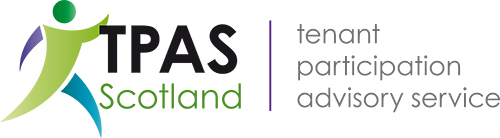 NATIONAL ANNUAL CONFERENCE 20194-6 December 2019, Fairmont Hotel, St Andrews11.00am		Registration12.30pm		Lunch2.00pm	Welcome & Opening Sessions:		Strictly TPAS Ball		Lesley Baird, CEO, TPAS Scotland		Anna Devitt, Comedy in ConfidenceGeorge Walker & Helen Trouten Torres - SHR4.00pm	New to Conference							                                   4.30pm	TPAS AGM												5.15pm		Quiz7.00pm	Dinner, Accreditation and National Good Practice awards followed by entertainment.  Day 2: Thursday 5th December9.30am		Workshop Session 110.45am		Workshop Session 211.45am		Refreshment Break 12.15pm		Workshop Session 31.15pm		Lunch2.30pm		Workshop Session 4/Visits3.30pm		Movie/Free time	7.00pm		Dinner followed by entertainmentDay 3: Friday 6th December 9.30am		Workshop Session 510.30am		Refreshment Break11.00am		Housing as a Human Right:					Callum Chomczuk CIHM – National Director CIH					Wheatley Housing Group					Lisa Borthwick, Shelter					Jane Menzies, Dunedin Canmore 								Chaired by Jane Ballantyne12.00pm		Closing Session12.45pm		Coaches DepartDay 1: Wednesday 4th December